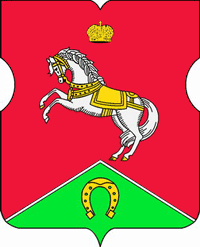 СОВЕТ ДЕПУТАТОВмуниципального округаКОНЬКОВОРЕШЕНИЕ                      27.10.2020		        6/3               _________________№___________________О внесении изменений в решение Советадепутатов муниципального округа Коньково №1/1 от 28 января 2020 г «О бюджете муниципального округа Коньково на 2020 год и плановый период 2021 и 2022 годов»В соответствии с Бюджетным кодексом Российской Федерации, Федеральным законом от 06.10.2003 №131-ФЗ «Об общих принципах организации местного самоуправления в Российской Федерации», Законом города Москвы от 06.11.2002 № 56 «Об организации местного самоуправления в городе Москве», Уставом муниципального округа Коньково, Положением о бюджетном процессе в муниципальном округе Коньково, Требованием Черемушкинской межрайонной Прокуратуры ЮЗАО от 11.02.2020 года исх. №86-1-2020, письмом Черемушкинской межрайонной Прокуратуры ЮЗАО от 21.10.2020 исх. №7-4-2020Советом депутатов принято решение:1. Внести в решение Совета депутатов муниципального округа Коньково №1/1 от 28 января 2020 г. «О бюджете муниципального округа Коньково на 2020 год и плановый период 2021 и 2022 годов» (Московский муниципальный вестник, 2020, № 2 Том 3, стр. 32) следующие изменения: 	1)  Пункт 8 признать утратившим силу с момента принятия.2. Настоящее решение вступает в силу со дня его официального опубликования.3. Опубликовать настоящее решение в бюллетене «Московский муниципальный вестник», разместить на сайте органов местного самоуправления муниципального округа Коньково www.konkovo-moscow.ru.4. Контроль за исполнением настоящего решения возложить на исполняющего полномочия главы муниципального округа Коньково Малахова С.В.Исполняющий полномочия главы муниципального округа Коньково   		                              С.В.Малахов